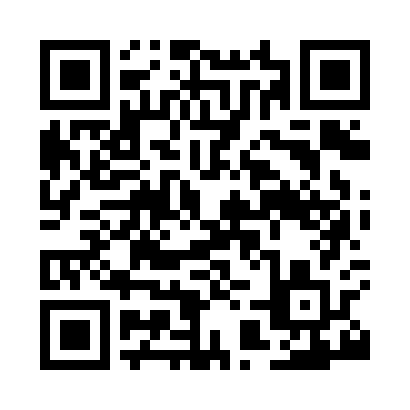 Prayer times for Gwbert, Pembrokeshire, UKMon 1 Jul 2024 - Wed 31 Jul 2024High Latitude Method: Angle Based RulePrayer Calculation Method: Islamic Society of North AmericaAsar Calculation Method: HanafiPrayer times provided by https://www.salahtimes.comDateDayFajrSunriseDhuhrAsrMaghribIsha1Mon3:135:031:237:009:4211:322Tue3:135:041:237:009:4211:323Wed3:145:041:237:009:4211:324Thu3:145:051:237:009:4111:325Fri3:155:061:237:009:4011:326Sat3:155:071:246:599:4011:327Sun3:165:081:246:599:3911:318Mon3:165:091:246:599:3911:319Tue3:175:101:246:599:3811:3110Wed3:175:111:246:589:3711:3011Thu3:185:121:246:589:3611:3012Fri3:195:131:246:579:3511:3013Sat3:195:141:256:579:3411:2914Sun3:205:161:256:569:3311:2915Mon3:215:171:256:569:3211:2816Tue3:215:181:256:559:3111:2817Wed3:225:191:256:559:3011:2718Thu3:235:211:256:549:2911:2719Fri3:235:221:256:549:2811:2620Sat3:245:231:256:539:2611:2621Sun3:255:251:256:529:2511:2522Mon3:255:261:256:519:2411:2423Tue3:265:271:256:519:2211:2424Wed3:275:291:256:509:2111:2325Thu3:285:301:256:499:2011:2226Fri3:285:321:256:489:1811:2227Sat3:295:331:256:479:1711:2128Sun3:305:351:256:469:1511:2029Mon3:315:361:256:459:1311:1930Tue3:315:381:256:449:1211:1831Wed3:325:391:256:439:1011:17